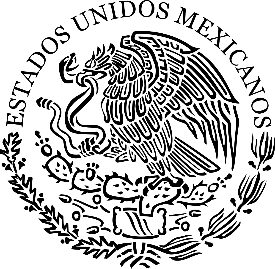 A LA CIUDADANIA EN GENERALPRESENTECiudad Sayula, Jalisco a 27 de octubre del 2020		EL que suscribe el C. Jorge Arturo González Corona, Director General del OPD Carnaval de Sayula, Jalisco, hago de su conocimiento:		Que para dar el debido cumplimiento a lo que corresponde a la fracción III, inciso g) Los demás instrumentos de planeación no comprendidos en los incisos anteriores; del Artículo 8 de la Ley de Transparencia y Acceso a la Información Pública, que corresponde a información pública fundamental, se informa que no hubo más instrumentos de planeación de desarrollo que se aplicaran o que aplicara el OPD Carnaval Sayula,  por lo tanto es inexiste, durante el periodo del 8 de diciembre del 2018 a septiembre del 2020.ATENTAMENTECIUDAD SAYULA, JALISCO A 27 DE OCTUBRE DEL 2020“2020, AÑO DE LA ACCION POR EL CLIMA, DE LA ELIMINACION DELA VIOLENCIA CONTRA LAS MUJERES Y SU IGUALDAD SALARIAL”C.JORGE ARTURO GONZALEZ CORONADIRECTOR GENERAL DEL OPD CARNAVAL